 Vaccine Injury LiabilityThis September vaccines are going to be pushed onto school children. As you will be aware there has been a lot of conflict of interests around these vaccines and what they actually do or what is in them. Children are the most vulnerable to all of this and we need to start addressing the dangers of all of this communist agenda is dangerously damaging children’s health in drastic measures. Vaccine death toll is not worth the risk on any child and i ask you to read this in full before pushing any vaccine onto any child!! The children are in your care and rely on you to keep them safe. Are you going to push a vaccine onto them not knowing the effects short or long term???THIS VACCINE INJURY LIABILITY (this "Agreement") dated this ________ day of ________________, ________BETWEEN:(PARENT) on behalf of (CHILD) of       (ADDRESS) (the "Releasor")OF THE FIRST PARTAND(NURSE ADMINISTERING VACCINE) of (THEIR ADDRESS)(the “Releasee")OF THE SECOND PART IN CONSIDERATION OF the covenants and agreements contained in this Agreement and other good and valuable consideration, the receipt of which is hereby acknowledged, the parties to this Agreement agree as follows:ConsiderationIn consideration of full medical liability, financial liability (up to the sum of Ten Million Pounds) and civil liability accepted by the Releasee and sufficiency of which consideration is acknowledged, the Releasor releases and forever discharges the Releasee, the Releasee's spouse, heirs, executors, administrators, legal representatives and assigns from all manner of actions, causes of action, debts, accounts, bonds, contracts, claims and demands for or by reason of any vaccine injury to (CHILD) which may be or may be sustained as a consequence of vaccinating her against the (PARENTS) wishes. This agreement covers any Covid19 vaccination including those that are still being trialled, this includes (but not limited to); BNT162, mRNA-based vaccine - Pfizer, BioNTechmRNA-1273, mRNA-based vaccine, ModernaAd5-nCoV, Recombinant vaccine (adenovirus type 5 vector) CanSino BiologicsAZD1222, Replication-deficient viral vector vaccine (adenovirus from chimpanzees), The University of Oxford, AstraZeneca, IQVIA, Serum Institute of IndiaCoronaVac, Inactivated vaccine (formalin with alum adjuvant), SinovacCovaxin, Inactivated vaccine, Bharat Biotech, National Institute of VirologyJNJ-78436735 (formerly Ad26.COV2.S), Non-replicating viral vector, Johnson & JohnsonNo name announced, Inactivated vaccine, Wuhan Institute of Biological Products, China National Pharmaceutical Group (Sinopharm)NVX-CoV2373, Nanoparticle Vaccine, NovavaxSputnik V, Non-replicating viral vector, Gamaleya Research Institute, Acellena Contract Drug Research and DevelopmentBacillus Calmette-Guerin (BCG) vaccine, live attenuated vaccine, University of Melbourne and Murdoch Children’s Research Institute; Radbound University Medical Center, Faustman Lab at Massachusetts General HospitalINO-4800, DNA vaccine (plasmid), Inovio Pharmaceuticals VIR-7831, Plant-based adjuvant vaccine, Medicago, GSK, DynavaxNo name announced, Recombinant vaccine, Anhui Zhifei Longcom Biopharmaceutical, Institute of Microbiology of the Chinese Academy of SciencesZyCoV-D, DNA vaccine (plasmid), Zydus CadilaAG0301-COVID19, DNA vaccine, AnGes, IncBBiBP-CorV, Inactivated vaccine, Beijing Institute of Biological Products, China National Pharmaceutical Group (Sinopharm)EpiVacCorona, Peptide vaccine, Federal Budgetary Research Institution Research Center of Virology and BiotechnologyGX-19, DNA vaccine, GenexineIncluding in LiabilityAccepting liability for any ‘COVID/CORONAVIRUS/SARS-COV-2/ANY OTHER VACCINE NOT MENTIONED’ vaccine damage that occurs includes, but not limits to - Panniculitis; atypical measles; fever; syncope; headache; dizziness; malaise; irritability, vasculitis, pancreatitis; diarrhoea; vomiting; parotitis; nausea, thrombocytopenia; purpura; regional lymphadenopathy; leukocytosis, anaphylaxis, anaphylactoid reactions, angioedema (including peripheral or facial edema) and bronchial spasm, arthritis; arthralgia; myalgia, encephalitis; encephalopathy; measles inclusion body encephalitis (MIBE) subacute sclerosing panencephalitis (SSPE); Guillain-Barré Syndrome (GBS); acute disseminated encephalomyelitis (ADEM); transverse myelitis; febrile convulsions; afebrile convulsions or seizures; bell’s palsy, ataxia; polyneuritis; polyneuropathy; ocular palsies; paresthesia, pneumonia; pneumonitis; sore throat; cough; rhinitis, Stevens-Johnson syndrome; acute hemorrhagic edema of infancy; Henoch-Schönlein purpura; erythema multiforme; urticaria; rash; measles-like rash; pruritus; injection site reactions (pain, erythema, swelling and vesiculation), nerve deafness; otitis media, retinitis; optic neuritis; papillitis; conjunctivitis, epididymitis; orchitis and death. All of which are listed as side effects on the safety data sheets.Informed AcknowledgementThe Releasee accepts that failure to sign this document is full confirmation that the vaccine will not be given to the (CHILD)The Releasee acknowledges that any ‘COVID/CORONAVIRUS/SARS-COV-2/ANY OTHER VACCINE NOT MENTIONED’ has never been deemed completely safe or effective and that by vaccinating (CHILD), it is taking a potentially fatal risk. The Releasee accepts that there is no supporting  evidence to say that vaccines are safe and the US Supreme Court has deemed vaccines ‘Unavoidably unsafe.” The Releasee acknowledges this and takes full medical and financial liability.Full and Final SettlementThe Releasee further understands and acknowledges that the Releasor may suffer injuries or complications unknown at the time directly after vaccination but agrees that the Releasee will take full financial, medical and civil liability for the entirety of (CHILD) life.It is declared that the terms of this settlement are fully understood; that the amount or type of consideration stated is the sole consideration for this Agreement and that the sum is accepted voluntarily for the purpose of making a full and final compromise, adjustment and settlement of all claims for injuries, losses and damages resulting or which may result from (CHILD) being forcibly vaccinated against the families wishes.This Agreement contains the entire agreement between both parties and the terms of this Agreement are contractual and not a mere recital.No Admission of LiabilityIt is agreed that the Releasor will take no further action against the Releasee if (HE/SHE) diminishes his case in wanting to vaccinate (CHILD)Governing LawThis Agreement will be governed by and construed in accordance with the laws of the Country of (YOUR COUNTRY)IN WITNESS WHEREOF the Releasor and Releasee have duly affixed their signatures under hand and seal on this ________ day of ________________, ________.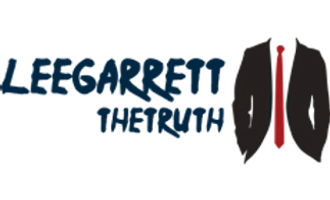 _______________________________(PARENTS)_______________________________WITNESS:  ______________________Address:  _______________________________________________________NURSE ADMINISTERING VACCINE)_______________________________WITNESS:  ______________________Address:  ________________________